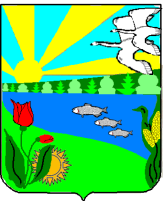 Волгоградская областьАдминистрация Песковатского  сельского  поселенияГородищенского муниципального районах.Песковатка Городищенского муниципального района Волгоградской области  тел. (268) 4-11-17(268) 4-12-36,факс 4-12-48,  adm.peskovatki@yandex.ruПОСТАНОВЛЕНИЕот 28.12.2018г                                                                                     № 106              В соответствии с Федеральными законами № 131–ФЗ от 06.10.2003 года «Об общих принципах организации местного самоуправления в Российской Федерации», от 21.12.1994г № 69-ФЗ «О пожарной безопасности», от 22.07.2008г         № 123-ФЗ «Технический регламент о требованиях пожарной безопасности» и  Устава Песковатского сельского поселения  Городищенского муниципального района Волгоградской областиПОСТАНОВЛЯЮ:Утвердить перечень мест размещения первичных средств тушения пожаров и противопожарного инвентаря на территориях общего пользования в границах н Песковатского сельского поселения (далее- перечень) согласно приложению.Оснастить территории общего пользования в местах, определенных Перечнем, следующими первичными средствами тушения пожаров и противопожарным инвентарем:Пожарный щит, укомплектованный переносным огнетушителем, ломом, багром, топором, лопатой штыковой, лопатой совковой, ведром, покрывалом для изоляции очага возгорания; ящик с песком.Поддерживать первичные средства тушения пожаров и противопожарный инвентарь, размещенные на территориях общего пользования, в состоянии постоянной готовности к использованию и обеспечить общедоступность их использования в случае пожара.Настоящее постановление подлежит обнародованию и размещению на официальном сайте администрации Песковатского сельского поселения Настоящее постановление вступает в силу со дня его официального обнародования.Контроль за исполнением данного постановления оставляю за собой.Глава Песковатскогосельского поселения                                                         А.А. ТоршинПриложение № 1Утверждено Постановлением администрацииПесковатского сельского поселения От28.12.2020 г. № 106       Перечень мест размещения первичных средств тушения пожарови  противопожарного инвентаря на территориях общего пользования в границах муниципального образования.Об оснащении территории общегопользования первичнымисредствами тушения пожаров и противопожарным инвентаремв границах Песковатского сельского поселения.Наименование населенного пунктаМеста размещения первичных средств тушения пожаров и противопожарного инвентаря на территории общего пользования в границах населенного пунктаХ. ПесковаткаМКУ «Песковатский Центр культуры»       х. Песковатка                         ул. Спортивная, 14Ул. Гули Королевой, 36Ул. Донская, 4/1Ул. Центральная, 11